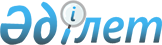 О проведении призыва граждан на срочную воинскую службу в октябре-декабре 2010 года
					
			Утративший силу
			
			
		
					Постановление акимата Нуринского района Карагандинской области от 13 сентября 2010 года N 18/02. Зарегистрировано Управлением юстиции Нуринского района Карагандинской области 1 октября 2010 года N 8-14-127. Прекратило свое действие в связи с истечением срока, на которое было принято постановление - (письмо руководителя аппарата акима Нуринского района от 13 апреля 2011 года № 8-9/304)      Сноска. Прекратило свое действие в связи с истечением срока, на которое было принято постановление - (письмо руководителя аппарата акима Нуринского района от 13.04.2011 № 8-9/304).

      В соответствии с Законом Республики Казахстан от 8 июля 2005 года "О воинской обязанности и воинской службе", Указом Президента Республики Казахстан от 29 марта 2010 года N 960 "Об увольнении в запас военнослужащих срочной воинской службы, выслуживших установленный срок воинской службы, и очередном призыве граждан Республики Казахстан на срочную воинскую службу в апреле - июне и октябре - декабре 2010 года", в целях проведения призыва граждан на срочную воинскую службу в октябре - декабре 2010 года, акимат района ПОСТАНОВЛЯЕТ:



      1. Провести в октябре - декабре 2010 года призыв на срочную воинскую службу граждан в возрасте от 18 до 27 лет, не имеющих права на отсрочку или освобождение от призыва.



      2. Утвердить состав районной призывной комиссии согласно приложения.



      3. Акимам сел и поселков:

      1) обеспечить явку граждан 1983 - 1992 года на призывной участок в 2010 году согласно графика отдела по делам обороны;

      2) организовать доставку призывников для прохождения призывной комиссии и отправки в войска.



      4. Отделу по делам обороны Нуринского района (Жолболдин Кайрулла Шарипович – по согласованию) по вопросу призыва на воинскую службу обеспечить необходимые мероприятия.



      5. Районному медицинскому объединению (Мукушева Бахытгуль Кабылхамитовна - по согласованию) укомплектовать районную призывную комиссию врачами - специалистами, средним медицинским персоналом на период призыва, обеспечить медицинским оборудованием и инструментарием кабинеты.



      6. Управлению государственного санитарно - эпидемиологического надзора по Нуринскому району (Досполова Гульсара Курашевна - по согласованию) обеспечить контроль за санитарным состоянием призывного участка.



      7. Районному отделу внутренних дел (Абилов Сайран Богенович - по согласованию):

      1) обеспечить розыск и задержание лиц уклоняющихся от призыва;

      2) обеспечить охрану общественного порядка при отправке и убытии призывников, сопровождение их на призывную комиссию и отправке в войска до отдела по делам обороны и областного сборного пункта города Караганды.



      8. Контроль за исполнением данного постановления возложить на заместителя акима района Даутову Зару Ахметжановну.



      9. Настоящее постановление вводится в действие по истечению десяти календарных дней после дня его официального опубликования.      Аким района                                С. Шайдаров      СОГЛАСОВАНО      Начальник управления

      государственного

      санитарно – эпидемиологического

      надзора по Нуринскому району

      Г.К. Досполова

      13 сентября 2010 год      СОГЛАСОВАНО      Директор районного

      медицинского объединения

      Б. Мукушева

      13 сентября 2010 год      СОГЛАСОВАНО      Начальник отдела по делам

      обороны Нуринского района

      К.Ш. Жолболдин

      13 сентября 2010 год      СОГЛАСОВАНО      Начальник отдела внутренних

      дел Нуринского района

      С.Б. Абилов

      13 сентября 2010 год

Приложение

УТВЕРЖДЕНО

постановлением акимата района

N 18/02 от 13 сентября 2010 года

Состав районной призывной комиссии:      1. Жолболдин Кайрулла      - председатель комиссии,

         Шарипович                 начальник отдела по делам обороны

                                   Нуринского района (по

                                   согласованию)      2. Гизатулин Фаниль        - заместитель председателя комиссии,

         Фануинович                главный специалист аппарата

                                   акима района по гражданской

                                   обороне и чрезвычайным ситуациям      3. Девайкина Елена         - секретарь комиссии

         Владимировна

Члены комиссии:      4. Протасенко Константин   - заместитель начальника

         Викторович                отдела внутренних дел Нуринского

                                   района (по согласованию)      5. Балтабаева Зинат        - врач-терапевт

         Байбековна                районного медицинского

                                   объединения (по согласованию)
					© 2012. РГП на ПХВ «Институт законодательства и правовой информации Республики Казахстан» Министерства юстиции Республики Казахстан
				